Regulamin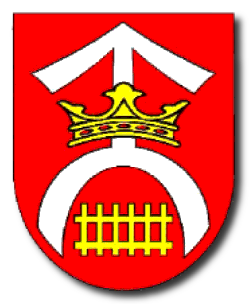 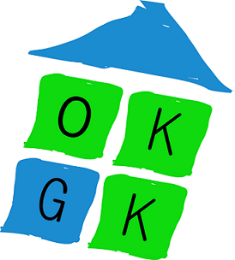 V KIKOLSKIEGO BIEGU DLA NIEPODLEGŁEJORGANIZATOROrganizatorem „V KIKOLSKIEGO BIEGU DLA NIEPODLEGŁEJ”, zwanego dalej Biegiem, jest Ośrodek Kultury Gminy Kikół. Dane teleadresowe organizatora: Ośrodek Kultury Gminy Kikół, Plac Kościuszki 7A, 
87 – 620 Kikół, e-mail: okgkikol@wp.pl, www.okgkikol.pl, tel.: 500 - 837 - 986.Wszystkie informacje dotyczące biegu, trasa biegu oraz regulamin dostępne są na stronie internetowej: www.okgkikol.pl , www.kikol.pl , www.facebok.com/okgkikol, www.facebook.com/gminakikol PARTNERZYGmina Kikół, Wójt Gminy Kikół oraz Prezes Wojewódzkiego Zrzeszenia LZS w Toruniu I. CEL1. Upowszechnianie biegania jako najbardziej naturalnej formy aktywności fizycznej.2. Promocja aktywności fizycznej i zdrowego stylu życia.3. Uczczenie 105. rocznicy odzyskania niepodległości przez Polskę.4. Promocja Gminy Kikół.II. TERMIN I MIEJSCE1. Bieg odbędzie się w dniu 11 listopada 2023 r. od godz. 15.002. Długość trasy: 1918 m.3. START: wyznaczony punkt przy Urzędzie Gminy w Kikole . 4. Trasa przebiegać będzie ulicami Kikoła - Start na Skwerku Pl. Kościuszki – ul. Zboińskiego – skręt na ul. Nową – ul. Janusza z Kikoła – ul. Wschodnia – ul. Zboińskiego – ul. Nowa – ul. Kasztelańska – ul. Targowa – Pl. Kościuszki Skwerek (Meta).III. LIMIT CZASUZawodników obowiązuje limit czasu wynoszący: 20 minut od strzału startera.Bieg odbędzie się w dwóch turach I – start godz. 15.10 – grupa od 9 do 14 roku życiaII – start godz. 15.30 – grupa od 15 roku życiaZawodnicy, którzy po upływie wskazanego wyżej czasu nie dotrą do mety zobowiązani są do przerwania biegu i zejścia z trasy.IV. PUNKTY KONTROLNE1. Na trasie będą znajdować się dodatkowe punkty kontrolne. Ominięcie któregokolwiek będzie skutkowało dyskwalifikacją zawodnika.V. UCZESTNICTWO I ZGŁOSZENIA1. W Biegu prawo startu mają:Osoby od 9. roku życia po przedstawieniu pisemnej zgody rodzica lub opiekuna prawnego zezwalającej na udział w biegu.2. Limit zawodników biorących udział w biegu jest ograniczony i wynosi 150 zawodników.2. Warunkiem uczestnictwa w Biegu jest wcześniejsza rejestracja telefoniczna pod numerem 500 - 837 - 986 oraz wypełnienie Formularza Rejestracyjnego w biurze zawodów czynnym na godzinę przed startem Biegu. Wypełnienie Formularza jest jednoznaczne z akceptacją niniejszego Regulaminu.3. Osoby niepełnoletnie zobowiązane są do przedstawienia „Oświadczenia Rodzica lub Opiekuna prawnego o zdolności dziecka do udziału w biegu” podpisanej przez rodzica lub opiekuna prawnego w namiocie organizatora Biegu otwartego na godzinę przed startem 
w dniu imprezy.4. Organizator zastrzega sobie prawo do wysyłania Uczestnikom Biegu informacji handlowych i marketingowych od Organizatora, partnerów i sponsorów Biegu, a także do wewnętrznych potrzeb administracyjnych i analitycznych.5. Organizator zastrzega sobie, a także podmiotom z nim powiązanym, prawo do przeprowadzenia z każdym z Uczestników wywiadów, robienia zdjęć i/lub filmowania, używania imion i nazwisk, wizerunku, głosu oraz innych materiałów pochodzących lub związanych z uczestnictwem w Biegu na potrzeby reklamowe, promocyjne, a także możliwość ich wykorzystania w Internecie lub transmisjach radiowo-telewizyjnych oraz na wszelkie inne potrzeby komercyjne z prawem do ich modyfikowania.6. Organizator zastrzega sobie, a także podmiotom powiązanym, prawo do nieodpłatnego wykorzystania wszelkich zdjęć, materiałów filmowych, wywiadów i nagrań przedstawiających Uczestników, które mogą być bezpłatnie umieszczane na wybranych nośnikach elektronicznych, katalogach oraz mediach: telewizja, radio, gazety, magazyny, strony internetowe na potrzeby reklamowe i promocyjne. Uczestnik oświadcza, że Organizator nie jest i nie będzie zobligowany do uiszczenia jakichkolwiek opłat związanych 
z działaniami opisanymi w niniejszym punkcie, udzielając tym samym nieograniczonej licencji na używanie wypowiedzi, swojego wizerunku, informacji bez powiadomienia w celu reklamy i promocji Biegu oraz innych wydarzeń organizowanych przez Organizatora.7. Wszyscy zawodnicy startujący w Biegu muszą zostać zweryfikowani w Biurze Zawodów, które będzie mieściło się w namiocie nad brzegiem jeziora w Kikole w dniu zawodów. Biuro będzie czynne na godzinę przed startem.8. W Biurze Zawodów zawodnicy otrzymują pakiet startowy zawierający numer startowy do przyklejenia lub przypięcia na przedniej części koszulki.9. Podstawą odbioru zestawu startowego z numerem jest okazanie przez zawodnika 
w Biurze Zawodów dokumentu tożsamości ze zdjęciem.10. Organizator zastrzega sobie prawo do odwołania biegu lub jego przerwania bez podania powodów.VI. KLASYFIKACJEW biegach prowadzone będą następujące klasyfikacje:Klasyfikacja wiekowa 9 – 14 lat, start godz. 15.10Klasyfikacja wiekowa od 15 lat, start godz.  15.30Wszelkie klasyfikacje prowadzone będą od momentu sygnału startu do przekroczenia linii mety. VII. NAGRODY1. Każdy z uczestników biegu otrzyma pamiątkowy medal „V Kikolskiego Biegu dla Niepodległej”.2. Zwycięzcy klasyfikacji Biegu za zajęcie miejsc I-III otrzymają pamiątkowe medale oraz dyplomy.3. Organizator zastrzega sobie prawo do ufundowania dodatkowych nagród w wybranych przez siebie kategoriach i klasyfikacjach oraz do stworzenia dodatkowych klasyfikacji.VIII. OPŁATYStart (udział) w „V KIKOLSKIM BIEGU DLA NIEPODLEGŁEJ” jest bezpłatny.IX. POSTANOWIENIA KOŃCOWE1. Podczas biegu wszyscy zawodnicy muszą mieć numery startowe przymocowane do przedniej części koszulek sportowych. Zasłanianie numeru startowego w części lub w całości lub jego modyfikacja (obcinanie, zaginanie, itp.) jest zabroniona pod karą dyskwalifikacji.2. Przebywanie na trasie biegu bez ważnego numeru startowego jest niedozwolone. Osoby bez ważnego numeru startowego będą usuwane z trasy przez obsługę biegu.3. Ze względów bezpieczeństwa w Biegu zabroniony jest udział osób poruszających się na rowerach, wrotkach, rolkach, deskorolkach itp. oraz biegnących ze zwierzętami. Uczestnik zobowiązany jest do przestrzegania wszelkich zasad i przepisów, które mają zastosowanie do uczestnictwa w Biegu, w szczególności zasad fair play oraz niniejszego regulaminu.4. Zawodnicy skracający trasę Biegu zostaną zdyskwalifikowani.5. Pisemne protesty dotyczące wyników przyjmowane są w biurze zawodów w ciągu 15 minut od zakończenia biegu.6. Organizator dysponuje ubezpieczeniem odpowiedzialności cywilnej z tytułu prowadzenia działalności gospodarczej i posiadania mienia (OC deliktowa i OC kontraktowa). Warunki odpowiedzialności z tytułu ubezpieczenia OC reguluje Ustawa Kodeks Cywilny. Jednocześnie informuje, iż nie zapewnia jakiegokolwiek ubezpieczenia na życie, zdrowotnego, z tytułu choroby, w tym skutków choroby przewlekłej. Organizator nie odpowiada za nieszczęśliwe wypadki, odniesione obrażenia, poniesioną śmierć lub poniesienie jakichkolwiek strat bądź szkód, jakie mogą wystąpić w związku z obecnością i/lub uczestnictwem w Biegu.7. Organizator zastrzega sobie prawo do zezwolenia personelowi medycznemu 
i paramedycznemu zatrudnionemu w imieniu Organizatora do udzielenia pierwszej pomocy medycznej lub wykonania innych zabiegów medycznych, także transportu Uczestnika poszkodowanego w bezpieczne miejsce.8. Decyzje lekarza lub ratownika medycznego dotyczące dopuszczenia lub kontynuowania biegu podczas imprezy są ostateczne i nieodwołalne.9. Uczestnik startuje wyłącznie na własną odpowiedzialność i ponosi związane z tym ryzyko. Wszyscy Uczestnicy przyjmują do wiadomości, że udział w Biegu wiąże się 
z wysiłkiem fizycznym i pociąga za sobą naturalne ryzyko i zagrożenie wypadkami, możliwość odniesienia obrażeń ciała i urazów fizycznych (w tym śmierci). Przekazanie Organizatorowi prawidłowo wypełnionego Formularza Rejestracyjnego oznacza, że Uczestnik rozważył i ocenił charakter, zakres i stopień ryzyka wiążącego się z uczestnictwem w Biegu i dobrowolnie zdecydował się podjąć to ryzyko, startując w Biegu wyłącznie na własną odpowiedzialność.10. Uczestnik posiada aktualne badania lekarskie dopuszczające do startu w Biegu lub podpisze własnoręcznie oświadczenie o braku przeciwwskazań do udziału w Biegu.11. Organizator zaleca Uczestnikom wykonanie profilaktycznych badań lekarskich mogących potwierdzić brak przeciwwskazań do udziału w Biegu.12. Zawodnik na mecie bez numeru startowego nie będzie sklasyfikowany.13. Organizator zastrzega sobie prawo do wprowadzenia zmian w Regulaminie. Wiążąca 
i ostateczna interpretacja Regulaminu należy do Organizatora. O zmianach w Regulaminie Organizator będzie informował na stronie internetowej www.okgkikol.pl oraz www.kikol.pl.14. W sprawach nieujętych Regulaminem rozstrzyga Organizator.X. INFORMACJA RODOZgodnie z art. 13 ogólnego rozporządzenia o ochronie danych osobowych z dnia 27 kwietnia 2016 r. (Dz.U. UE L 1191 z 04.05.2016) informuję, iż:Administratorem Pani/Pana danych osobowych jest Ośrodek Kultury Gminy Kikół, 
Plac Kościuszki 7A, 87-620 Kikół,Kontakt z Inspektorem Ochrony Danych w Ośrodku Kultury Gminy Kikół jest możliwy pod numerem tel. 500 – 837 - 986, e-mail: okgkikol@wp.pl.Pani/Pana dane osobowe przetwarzane będą w związku ze złożonym formularzem dotyczącym udziału w V Kikolskim Biegu dla Niepodległej na podstawie art. 6 ust. 1 lit c oraz w celu realizacji zadań publicznych na podstawie art. 6 ust. 1 lit e ogólnego rozporządzeni a o ochronie danych osobowych z dnia 27 kwietnia 2016 r.Odbiorcami Pani/Pana danych osobowych będzie:- Ośrodek Kultury Gminy Kikół.Pani/Pana dane osobowe przechowywane będą przez okres niezbędny do realizacji celów przetwarzania wskazanych w pkt 3, a po tym czasie przez okres w zakresie wymaganym przez przepisy powszechnie obowiązującego prawa zgodnie z instrukcją kancelaryjną.Posiada Pani/Pan prawo do żądania administratora dostępu do danych osobowych, ich sprostowania, usunięcia lub ograniczenia przetwarzania.Ma Pani/Pan prawo wniesienia skargi do organu nadzorczego Urzędu Ochrony Danych Osobowych, ul. Stawki 2, 00-193 Warszawa.Posiadanie danych osobowych jest obligatoryjne w oparciu o przepisy prawa. 